Inserir logo do 22nd International Epilepsy Surgery SymposiumParticipante Somente CursoPre-congress courses Oct 26, 2013 – simultaneous
Escolher apenas um curso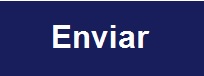 Informamos que enviaremos o boleto bancário por email para pagamento em qualquer banco até o vencimento.
Após o boleto pago, receberá dentro de 5 dias a confirmação de sua inscrição por email.
Dados Pessoais 
*Campo obrigatórioDados Pessoais 
*Campo obrigatório*CPF:*Nome :*Data de Nascimento :Ex.: dd/mm/yyyy Número de Registro:CRM*Instituição :*Especialidade*Categoria




  -Médico
                                -Residente
                                -Pós Graduando
                                -Estudante de Graduação
                                -Outros*Email:*Endereço :*Cidade :*País :*CEP :*Telefone :Celular :Course 1 : Epilepsy Comprehensive course – Venue Hotel Vtória 130 placesCourse 2.1 : Hands-On  - live – Venue  Unicamp  10 placesCourse 2.2 : Surgical Workshop for Neurosurgeons – Venue Unicamp  60 places